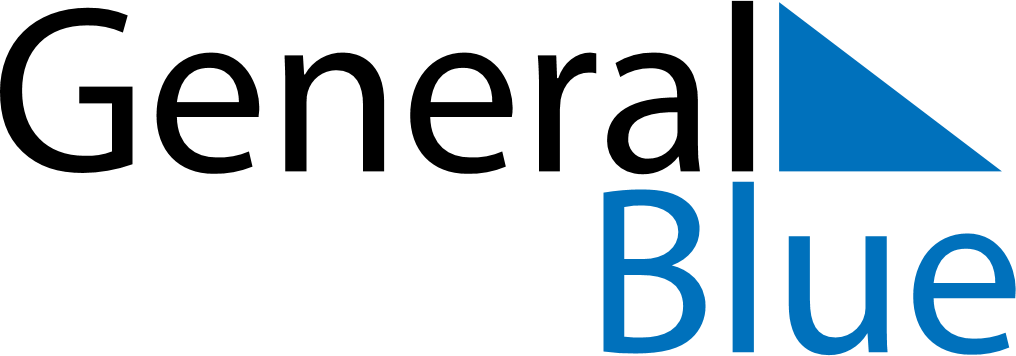 2020202020202020202020202020MadagascarMadagascarMadagascarMadagascarMadagascarMadagascarMadagascarJanuaryJanuaryJanuaryJanuaryJanuaryJanuaryJanuaryFebruaryFebruaryFebruaryFebruaryFebruaryFebruaryFebruaryMarchMarchMarchMarchMarchMarchMarchSMTWTFSSMTWTFSSMTWTFS12341123456756789101123456788910111213141213141516171891011121314151516171819202119202122232425161718192021222223242526272826272829303123242526272829293031AprilAprilAprilAprilAprilAprilAprilMayMayMayMayMayMayMayJuneJuneJuneJuneJuneJuneJuneSMTWTFSSMTWTFSSMTWTFS12341212345656789101134567897891011121312131415161718101112131415161415161718192019202122232425171819202122232122232425262726272829302425262728293028293031JulyJulyJulyJulyJulyJulyJulyAugustAugustAugustAugustAugustAugustAugustSeptemberSeptemberSeptemberSeptemberSeptemberSeptemberSeptemberSMTWTFSSMTWTFSSMTWTFS1234112345567891011234567867891011121213141516171891011121314151314151617181919202122232425161718192021222021222324252626272829303123242526272829272829303031OctoberOctoberOctoberOctoberOctoberOctoberOctoberNovemberNovemberNovemberNovemberNovemberNovemberNovemberDecemberDecemberDecemberDecemberDecemberDecemberDecemberSMTWTFSSMTWTFSSMTWTFS12312345671234545678910891011121314678910111211121314151617151617181920211314151617181918192021222324222324252627282021222324252625262728293031293027282930312020 Holidays for Madagascar2020 Holidays for Madagascar2020 Holidays for MadagascarJan 1	New Year’s DayMar 8	International Women’s DayMar 29	Martyrs’ DayApr 12	Easter SundayApr 13	Easter MondayMay 1	Labour DayMay 21	Ascension DayMay 24	End of Ramadan (Eid al-Fitr)May 25	Africa DayJun 1	Whit MondayJun 26	Independence DayJul 31	Feast of the Sacrifice (Eid al-Adha)Aug 15	AssumptionNov 1	All Saints’ DayDec 25	Christmas Day